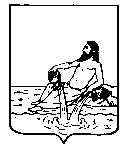 ВЕЛИКОУСТЮГСКАЯ ДУМАВЕЛИКОУСТЮГСКОГО МУНИЦИПАЛЬНОГО РАЙОНАР Е Ш Е Н И Е   от         22.12.2021           №   73                  ___________________________________________________________________________                   ______________________г. Великий УстюгО принятии органами местного    самоуправления Великоустюгского муниципального района части     полномочий органов местного     самоуправления городского поселения КрасавиноВ соответствии со статьей 15 Федерального закона от 06.10.2003 № 131-ФЗ «Об общих принципах организации местного самоуправления в Российской Федерации», статьей 21 Устава Великоустюгского муниципального района, Великоустюгская Дума РЕШИЛА:1.  Принять полномочия органов местного самоуправления городского поселения Красавино с 01 января 2022 года по 31 декабря 2026 года:по согласованию переустройства и перепланировки помещений в многоквартирном доме;по принятию в установленном порядке решений о переводе жилых помещений в нежилые помещения и нежилых помещений в жилые помещения.2. Определить администрацию Великоустюгского муниципального района уполномоченным органом на осуществление принятых полномочий и заключение соглашения о принятии полномочий.3. Осуществление принятых полномочий производится за счет межбюджетных трансфертов, предоставляемых из бюджета городского поселения в бюджет муниципального района.4. Настоящее решение вступает в силу после официального опубликования.Глава Великоустюгскогомуниципального района                                                               А.В. Кузьмин                                                                                             